Závazná přihláška zájemce na letní výtvarné dílny aneb „Prázdniny v galerii 2017!“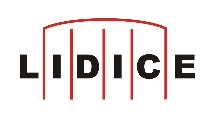 Lektoři: Mgr. Michaela Brábníková, Bc. Lucie ChvapilováTermín konání: 17. – 21. 7. 2017, každý den od 08:00 – 16:00 hod.,   (přestávka na oběd 12:00 – 12:45 hod.)Místo konání: Lidická galerie, Tokajická 152, LidiceCena: 1 300,- Kč (cena zahrnuje veškerý program, materiály, lektory, oběd a svačiny, účastnický list, malé odměny, vstup na výstavu do galerie), Platba hotově v recepci Lidické galerieJméno a příjmení účastníka: ……………………………………………………………………….…Bydliště: …………………………………………………………………………………………….….Datum narození: …………………………….. Zdravotní pojišťovna:……………………………...Jméno zákonného zástupce:………………………………………………………………………........Mail zákonného zástupce (nutné pro zaslání bližších informací před začátkem akce) ……………………………………………………………………………………………………………Mobil otce nebo matky (zákonného zástupce): ………………………………………………………Přihlašuji své dítě na výše uvedené letní výtvarné dílny. Souhlasím s uveřejněním fotografií nebo video záznamu mého dítěte pro propagační materiály Památníku Lidice.Rovněž beru na vědomí, že celou cenu je nutné uhradit před konáním akce, a to nejpozději 14 dní před konáním akce, tj. do 3. 7. 2017.Storno poplatky:Zruší-li účastník přihlášení 14 dní před jeho zahájením – 20% z cenyZajistí-li účastník za sebe náhradníka, storno poplatky platit nemusíV případě, že se kurz neuskuteční z důvodu na straně organizátora, kurzovné bude vráceno v plné výši. Památník Lidice si vyhrazuje právo zrušení výtvarných dílen při nízkém počtu zájemců.Dítě na začátek akce:předám osobně – přijde samostatně. (nehodící škrtněte)Po ukončení akce:dítě převezmu osobně – odejde samostatně. (nehodící škrtněte)Poznámky pro vedoucí akce a informace o zdravotním stavu dítěte:Datum…………….                                   Podpis zákonného zástupce dítěte…………………………...